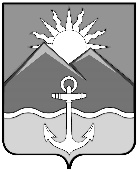 АДМИНИСТРАЦИЯХАСАНСКОГО МУНИЦИПАЛЬНОГО РАЙОНАПОСТАНОВЛЕНИЕпгт Славянка04.04.2022											188-па	В соответствии с пунктом 1 статьи 9 Федерального закона Российской Федерации от 29 декабря 2012 года № 273-ФЗ «Об образовании в Российской Федерации», в связи выполнением работ по капитальному ремонту крыши здания муниципального бюджетного общеобразовательного учреждения «Средняя общеобразовательная школа № 2» пгт Славянка Хасанского муниципального района на основании муниципального контракта № 0320300037322000004, в целях создания безопасных условий обучения, воспитания, содержания обучающихся в соответствии с установленными нормами, обеспечивающими жизнь и здоровье обучающихся, работников, санитарно-эпидемиологических требований к зданию муниципального бюджетного общеобразовательного учреждения «Средняя общеобразовательная школа № 2» пгт Славянка Хасанского муниципального района, руководствуясь Уставом Хасанского муниципального района, администрация Хасанского муниципального районаПОСТАНОВЛЯЕТ:1. Приостановить образовательный процесс в здании муниципального бюджетного общеобразовательного учреждения «Средняя общеобразовательная школа № 2» пгт Славянка Хасанского муниципального района, расположенном по адресу: Приморский край, Хасанский район, пгт Славянка, ул. Героев Хасана, д. 5,  с 06 апреля 2022 года до даты фактической приёмки работ по муниципальному контракту № 0320300037322000004.2. Обеспечить реализацию гарантированного права на получение общедоступного и бесплатного образования обучающимися муниципального бюджетного общеобразовательного учреждения «Средняя общеобразовательная школа № 2» пгт Славянка Хасанского муниципального района на базе муниципального бюджетного общеобразовательного учреждения «Средняя общеобразовательная школа № 1» пгт Славянка Хасанского муниципального района.3. Руководителю муниципального бюджетного общеобразовательного учреждения «Средняя общеобразовательная школа № 1» пгт Славянка Хасанского муниципального района:- организовать с 06 апреля 2022 года приём на обучение и подвоз обучающихся, ранее обучавшихся в муниципальном бюджетном общеобразовательном учреждении «Средняя общеобразовательная школа № 2»      пгт Славянка Хасанского муниципального района.- назначить лицо, ответственное за обеспечение пожарной безопасности             и сохранность имущества на период приостановления образовательного процесса      в муниципальном бюджетном общеобразовательном учреждении «Средняя общеобразовательная школа № 2» пгт Славянка Хасанского муниципального района;- провести организационные мероприятия в соответствии с действующим законодательством.4. Разместить настоящее постановление на официальном сайте администрации Хасанского муниципального района в информационно-телекоммуникационной сети Интернет.5. Контроль за исполнением настоящего постановления возложить на заместителя главы администрации муниципального района И.В.Старцеву.И.о. главы Хасанскогомуниципального района							       Р.Х.АбжалимовО приостановлении учебного процесса в здании муниципального бюджетного общеобразовательного учреждения «Средняя общеобразовательная школа № 2»                     пгт Славянка Хасанского муниципального района 